Отчет о проведении недели, посвященной Дню космонавтики в МБОУ СОШ №1 г. Лакинск        12 апреля весь мир отмечает День авиации и космонавтики - памятную дату, посвященную первому полету человека в космос. Поэтому с 11.04 в МБОУ СОШ №1 г. Лакинска прошла неделя ко Дню космонавтики. Уже в первый день все были приглашены библиотекарем Мосалевой О.А. на выставку литературы о космосе, космонавтах, об изучении космического пространства. Более детально был представлен материал о женщинах-космонавтах.        Кроме этого  учащиеся 3 и 4-х классов  приняли участие в квест-игре «Что же это, космос». Их ожидали интересные задания: пазлы, загадки, интересные вопросы. Но перед конкурсами ребята окунулись в историю космоса.         Кроме этого участниками викторины стали учащиеся 7-8 классов, которую подготовила и провела Махалова Е.Д.  Ребята показали высокий уровень знаний по теме занятия.         Также учащиеся школы приняли участие в открытом онлайн-уроке «История космонавтики» совместно с «Роскосмос».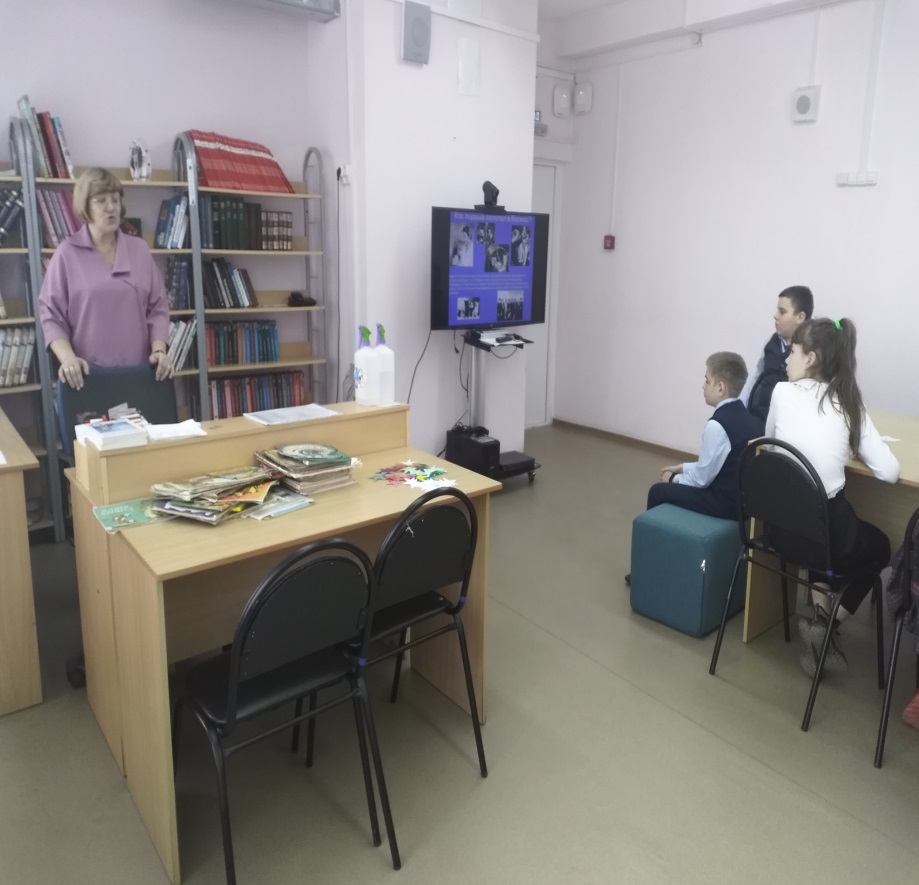 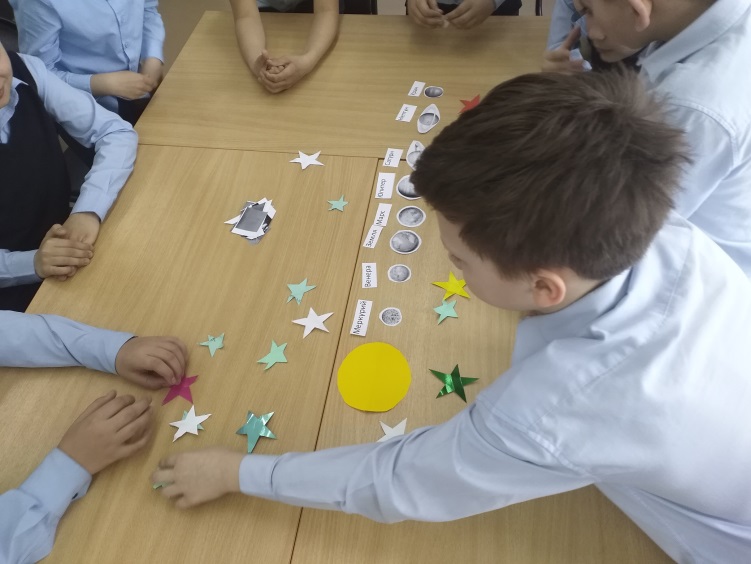 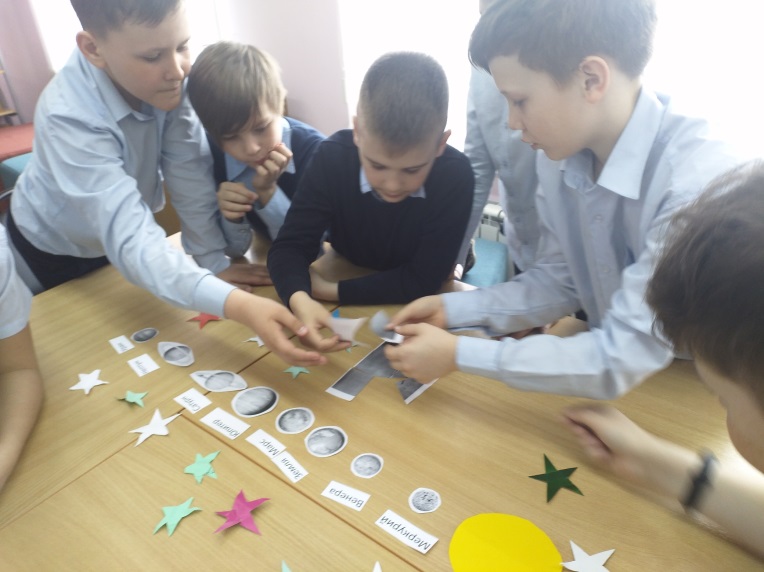 